Zelfscan Werkplekbegeleider
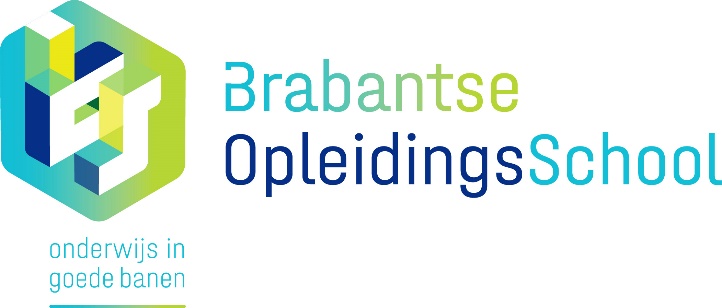 Opleidingsdidactisch gerichtOpleidingsdidactisch gerichtOpleidingsdidactisch gerichtOpleidingsdidactisch gerichtOpleidingsdidactisch gerichtStellingMeer aandachtRuim voldoendeuitstekend1Ik laat studenten kennis maken met verschillende werkvormen.2Ik stimuleer studenten om bij andere collega’s te gaan kijken.3Ik stimuleer studenten om ook binnen de sectie en/of team hun rol te pakken.4Ik stimuleer de student theorie te koppelen aan de praktijk.5Ik richt me op de leerervaringen en leervragen van de student als uitgangspunt van mijn begeleiding.6Ik bevorder de samenwerking tussen studenten.7Ik weet de rol die ik heb in de begeleiding en beoordeling van de student.8Ik formuleer optimale feedback en feedforward voor de student passend bij zijn of haar leervragen.ToelichtingToelichtingToelichtingToelichtingToelichtingAgogisch gerichtAgogisch gerichtAgogisch gerichtAgogisch gerichtAgogisch gerichtStellingMeer aandachtRuim voldoendeuitstekend9Ik coach oplossingsgericht10Ik communiceer duidelijk mijn verwachtingen, die ik heb voor de student.11Ik communiceer duidelijk mijn verwachtingen, die ik heb voor de schoolopleider en instituutsopleider12Ik stimuleer studenten om verschillende pedagogische aanpakken te gebruiken13Ik stimuleer de studenten om hun eigen onderwijsvisie te formuleren. 14Ik stimuleer de student door mijn begeleiding eigenaarschap over zijn of haar eigen leren te nemen.ToelichtingToelichtingToelichtingToelichtingToelichtingOntwikkelingsgerichtOntwikkelingsgerichtOntwikkelingsgerichtOntwikkelingsgerichtOntwikkelingsgerichtStellingMeer aandachtRuim voldoendeuitstekend15Ik onderneem gerichte activiteiten om vakinhoudelijke kennis en curriculum ontwikkelingen op peil te houden om mij zo te professionaliseren als werkplekbegeleider.16Ik ben mij bewust van mijn voorbeeldfunctie en handel ernaar.17Ik stimuleer dat de student kritisch reflecteert.18Ik reflecteer kritisch op mijn eigen handelen.ToelichtingToelichtingToelichtingToelichtingToelichtingOrganisatorisch gerichtOrganisatorisch gerichtOrganisatorisch gerichtOrganisatorisch gerichtOrganisatorisch gerichtStellingMeer aandachtRuim voldoendeuitstekend19Ik weet wat mijn rol is in het kader van samen opleiden.20Ik onderhoud actief contact met andere werkplekbegeleiders binnen en/of buiten de school.21Ik onderhoud actief contact met de schoolopleider en instituutsopleider.ToelichtingToelichtingToelichtingToelichtingToelichtingToekomstgerichtToekomstgerichtToekomstgerichtToekomstgerichtToekomstgerichtGeef aan met welke twee punten uit bovenstaande lijst je komend jaar aan de slag gaat en bespreek dat met je schoolopleider.Geef aan met welke twee punten uit bovenstaande lijst je komend jaar aan de slag gaat en bespreek dat met je schoolopleider.Geef aan met welke twee punten uit bovenstaande lijst je komend jaar aan de slag gaat en bespreek dat met je schoolopleider.Geef aan met welke twee punten uit bovenstaande lijst je komend jaar aan de slag gaat en bespreek dat met je schoolopleider.Geef aan met welke twee punten uit bovenstaande lijst je komend jaar aan de slag gaat en bespreek dat met je schoolopleider.